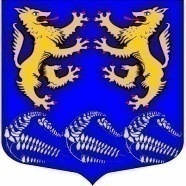 Муниципальное образование«ЛЕСКОЛОВСКОЕ СЕЛЬСКОЕ ПОСЕЛЕНИЕ»Всеволожского муниципального района Ленинградской областиАДМИНИСТРАЦИЯП О С Т А Н О В Л Е Н И Е 01.08.2017 г.        дер. Верхние Осельки	                                    				   №  161Об утверждении нормативастоимости одного квадратного метраобщей площади жилого помещенияна территории МО «Лесколовское сельское поселение»Всеволожского муниципального районаЛенинградской областина 3-й квартал 2017 годаВ соответствии с Методическими рекомендациями по определению норматива стоимости одного квадратного метра общей площади жилья в муниципальных образованиях Ленинградской области и стоимости одного квадратного метра общей площади жилья в сельской местности Ленинградской области, утвержденными Распоряжением Комитета по строительству Правительства Ленинградской области от 04.12.2015 года № 552 администрация МО «Лесколовское сельское поселение» Всеволожского муниципального района Ленинградской области, Приказом Министерства строительства и жилищно-коммунального хозяйства Российской Федерации от 27.06.2017 года № 925/пр «О нормативе стоимости одного квадратного метра общей площади жилого помещения по Российской Федерации на второе полугодие 2017 года и показателях средней рыночной стоимости одного квадратного метра общей площади жилого помещения по субъектам Российской Федерации на 3 квартал 2017 года» ПОСТАНОВЛЯЕТ:Утвердить на 3 квартал 2017 года норматив стоимости квадратного метра общей площади жилого помещения по территории муниципального образования «Лесколовское сельское поселение» Всеволожского муниципального района Ленинградской области в размере 43 099 (Сорок три тысячи девяносто девять) рублей. Опубликовать настоящее постановление в средствах массовой информации  и на официальном сайте администрации муниципального образования «Лесколовское сельское поселение» Всеволожского муниципального района Ленинградской области.Настоящее постановление вступает в силу после официального опубликования (обнародования).  Контроль исполнения постановления возложить на сектор муниципального имущества и землепользования. И.о. главы   администрации                                                    О.Н. Олещенко